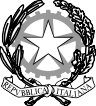 Ministero dell’Istruzione, dell’Università e del MeritoUfficio Scolastico Regionale per il LazioISTITUTO STATALE D’ISTRUZIONE SUPERIORE DI VIA DELL'IMMACOLATA, 47Liceo classico, artistico e delle scienze umane Via dell’Immacolata, 47 - 00053 Civitavecchia (RM) Distretto n° 29 - RMIS10100RTel. 06121124295 - Fax 0766500028email: rmis10100r@istruzione.it - pec: rmis10100r@pec.istruzione.it sito web: www.iisguglielmotti.edu.itRELAZIONE A CONSUNTIVO A.S. 20.. - 20..Titolo del progetto:Docenti responsabili del progetto:Attività svolta (indicare anche i materiali e i sussidi utilizzati)Livello di conseguimento degli obiettiviOre di lavoro impiegate:Proposta di prosecuzione del progetto nel prossimo a.s.: SI NO [cancellare la voce che non interessa]IL DOCENTE RESPONSABILEprof./prof.ssa..........................................................